European Powerlifting Federation lifters Profile 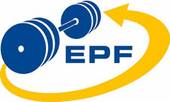 First                                                                           LastName: __________________________________ Name______________________________	Nation ________________________________ Male or Female________________________ Age: __________________________________Category ______________________How many years competing _______________________________Best result 		Squat: ____________________________Bench Press: ______________________Deadlift: _________________________Total: ___________________________Titles Held ______________________________________________________Job ________________________________________ 